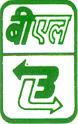 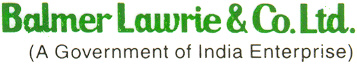 Address for Courier Correspondance :Balmer Lawrie & Co,Ltd.,Shivam Computers, Opp- KK Spun Pipe FactoryTigaon Road- Ballabhgarh,Faridabad [Haryana] - 121001Enquiry Ref    :   100010500005/Supply of Septic Tanker/20-21			Date              :   28.08.2020				                      DUE DATE   :    06.09.2020				 M/s ____________________________                   ________________________________Dear Sirs,                                                                                                                                                                                                                     Balmer Lawrie & Co. Ltd., a Government of India Enterprises under Ministry of Petroleum & Natural Gas is a multi-activity, multi technology, multi-location conglomerate with global footprints – along with its joint Ventures, encompassing diverse interests in Manufacturing Sector via, Industrial Packaging, Grease & Lubricants, Performance Chemicals and Tours & Travels, Logistics Infrastructure & Services and Engineering & Technology Services.Our Asaoti unit of SBU – Industrial Packaging is engaged in manufacturing of MS Drums & GI Barrels which are supplied to M/s. India Oil  Corporation, M/s. Bharat Petroleum Corporation, Ministry of Defence and also various exporters in Food, Pharmaceuticals & Chemical Industries etc.Sealed tenders towards execution of the below mentioned job, duly super scribed with enquiry number and due date, along with a Demand Draft of Rs. 5000/- in favour of Balmer Lawrie & Co. Ltd., payable at Faridabad, towards Earnest Money Deposit (EMD) to be submitted at our Plant address or sent through courier to the Courier Address, as given above,  to reach us on or before the due date I,e.06.09.2020, as per terms and conditions given below :“QUOTATION FOR SUPPLY SEPTIC TANKER FOR CLEANING OF WORKERS TOILET& DRAIN–AS PER DETAILED JOB DESCRIPTION AS GIVEN BELOW”OFFERS RECEIVED WITHOUT EMD SHALL BE TREATED AS INVALID.Cont’d….2… -: 2 : -Enquiry Ref    :   100010500005/Supply of Septic /20-21				Date              :   28.08.2020				                      DUE DATE   :    06.09.2020				 Job Description :                                                                                                                                                                                                                                                                                                                                                                                                                                                                                                                                                                                                                                                                                                                                                                                                                                                                                                                                                     Supply of Septic Tank for cleaning of Septic Tanks and Drain as given below:-.Please quote your rates in the following format:TERMS & CONDITIONS:The successful tenderer has to arrange for safety gears to the skilled and unskilled personnel engaged by them at our Works at their own cost.Contract period is valid up to one year from the date of awarding and extendable for another one year with mutual consent as per same rate terms and condition.The tenderer shall provide all costs towards conveyance, food & lodging to the personnel engaged by them at their own cost. The successful tenderer will be allowed to work inside our premises at Asaoti any time between 8.30 A.M to 5.30 P.M on all working days of the week.  However, in case the company so desires, the timings may be extended.  The tenderer has to submit written request to the Company providing detail of their persons e.g Name, Father's name, age, address, category  ( skilled/ semi skilled/ un skilled) to obtain permission to work inside our premises .4.	Earnest Money Deposit: Earnest Money Deposit of Rs. 5,000/- (Rupees Five Thousand Only) to be paid by a Demand Draft in favour of Balmer Lawrie & Co. Ltd., payable at Faridabad. Cheque/ Cash or any other form of payment is not acceptable towards EMD.     EMD will be refunded by cheque to unsuccessful tenderers after finalization of tender.For accepted tenderes, EMD will be refunded only after they submit the necessary Security Deposit against the work order placed on them. EMD will carry no interest.Linking with earlier transactions/ adjustments with pending bills or any other amount payable by the company is not allowed.EMD is liable to forfeiture if :In the event of withdrawal of offer during validity period of the offer.Non-acceptance of contract.Non-confirmation of acceptable of contract within the stipulated time.Any unilateral revision made by the tenderer during the validity period of offer.Cont’d….3… Enquiry Ref    :  100010500005/Supply of Septic /20-21				Date              :   28.08.202020				                      DUE DATE   :    06.09.2020				  -: 3 : -Non execution of the documents after acceptance of the contract due to any dispute of the tenderer or any reason whatsoever.Non-submission of security Deposits.Job to be completed within two months from the date of receiving the PO.Our Payment terms are 30 days from the date of receiving the bill.  Contactor shall liable to pay the LD amount if the job is not completed within the stipulated time.In case of unsatisfactory performance of the contractor either in relation to the job allotted or in adherence of specified time limits or to misbehavior of the contractor’s employees with the company's / customers' employees etc. the company reserves its right to cancel part or whole of the 	contract and place order on L2 party at risk and cost of the tenderer, in which case the contractor shall also be liable for forfeiture of the Security Deposit.SECURITY DEPOSIT :The successful tenderer would be required to deposit @ 10% of the order value towards Security Deposit amount which will be adjusted from the EMD amount.  Balance to be deposited by the successful tenderer.The successful tenderer will be required to clear the debris from the site and will take the same out of the Plant at their own cost (including labour & transportation).SAFETY COMPLIANCES :            The tenderer must ensure that their workmen abide by all the statutory safety norms 	and wears safety gears as stipulated for working in factory premises and also behave in a responsible and disciplined manner while at work.STATUTORY COMPLIANCES          The successful tenderer shall be responsible for fulfilling all statutory obligations in respect of PF, ESI, Laws and Injuries Act, etc., for their labour force working in 	company's premises.  Necessary contributions to above for their workmen shall be 	deposited by the successful tenderer.  They shall also provide complete information 	and furnish all records to the company whenever asked for.  In the event of any additional levies or penalties being imposed on this account, the same,to be remitted by the tenderer within the due dates with intimation to the company.  In all respects, tenderer will be responsible for employment, welfare, conduct, etc. of 	his employees.The contractor shall hold the company harmless and indemnified from and against all  claims, charges and costs for which the company may be held liable under the Workmen’s Compensation Act 1923.Cont’d….4… Enquiry Ref    : 100010500005/Supply of Septic /20-21				Date              :   28.09.2020				                      DUE DATE   :    06.09.2020-: 4 : - Employees Liability Act 1930 and amendments thereof and expenses which the company may be made to bear by them in respect of personnel injuries to the servants and employees of the company, arising out or occasion through the acts of commissions/omissions whether due to negligence or not of the contractor or his agents or his employees in carrying out the job of the contractor,will be the liability of the contractor.The contractor shall hold the company harmless and indemnified from all claims, costs 	and charges for which the company may be held liable in respect of any loss 	of injury exchanged to any third party through servants/employees/agents. This indemnity shall be in addition to, and not in lieu of any indemnity towards the company may be entitled by law.No enhancement of rates would be entertained during the validity period of contract.16.     ARBITRATION :In case of any dispute, the COO (IP) or any person nominated by him will act as an Arbitrator.  The place of arbitration will be Delhi and language to be used for the arbitration proceeding will be English.The award of Arbitrator so appointed shall be final and conclusive and binding all parties to the agreement subject to the Provisions of the Indian Arbitration and Conciliation Act, 1996, and the rules thereunder and any statutory modification or re-enactment’s thereof deemed to apply to the Arbitration proceedings under this clause.It shall be understood that every endeavour has been made to avoid error which may materially affect the basis of the tender and the successful tenderer will take upon himself to provide for risk of any error which may subsequently be discovered and shall make no subsequent claim on account thereof.Note :  Please note that only parties registered with us are eligible to quote.  Offers from un-registered parites shall be treated as invalid.To be signed by TendererThe terms and conditions governing the enquiry have been read and fully understood and we agree to abide by the terms & conditions given in the enquiry.Date   : ___________________                                                Place  :   __________________                                                 Signature of the Tenderer with Official StampSr.NoDescription of JobUnit/NosQty.Rate/Per septic Tank1Rate for  Supply of septic tankere  for Cleaning of Septic Tank and DrainNos200 